Ev.-luth. Kirchengemeinde Lilienthal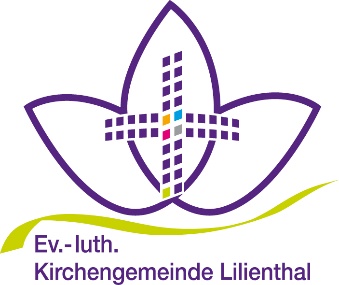 Trupe 3, 28865 Lilienthal, TeI. 04298/1053, kg.lilienthal@evlka.de, Fax 04298/699022Anmeldung zur Konfirmandenzeit 2021 – 2022Aufteilung der Teilgruppen: Bitte gib an, wenn für Dich nur einer der drei Unterrichtstage möglich ist. Erfahrungsgemäß ist für die meisten Konfirmanden nicht der Wochentag wichtig, sondern ob sie mit ihren Freunden in einer Gruppe sein können. Daher die vierte Möglichkeit „ganz wie es passt“. Nach der endgültigen Aufteilung bleiben die Gruppen dann fest; ein Ausweichen auf eine andere Gruppe ist bei besonderen Anlässen (Krankheit, einmalige unaufschiebbare Termine) nach Absprache möglich. Ich möchte (bitte ankreuzen) donnerstags   (   )   freitags   (   ) samstags   (    ) oder ganz wie es passt   (   )   an der Konfirmandengruppe teilnehmen. (Es können auch 2 mögliche Tage angekreuzt werden)Mir ist es wichtig, mit   ……………………………….……….…………………………… in einer Gruppe zu sein. (Name &Vorname von Freundin/Freund eintragen)Hiermit melde ich mich zur Konfirmandenzeit an. Ich bin mir bewusst, dass die Konfirmanden-zeit Vorrang hat vor anderen Verpflichtungen (wie z.B. Vereinsaktivitäten usw.):X______________________________X(Unterschrift des/der Konfirmand/in)Ich/ Wir stimme(n) der Teilnahme meines/unseres Kindes an der Konfirmandenzeit zu. Mit der Veröffentlichung von Namen und Adresse meines/unseres Kindes anlässlich der Konfirmation im Frühjahr 2022 bin ich/sind wir (  ) einverstanden  (  ) nicht einverstanden (bitte ankreuzen). (  ) Wir haben Fragen zur Konfirmandenzeit und bitten um Rücksprache.				     ___________________________________________(Unterschrift des/der Erziehungsberechtigten)	*Die Daten werden aus organisatorischen Gründen erbeten.Veröffentlichung von Materialien und Fotos im Gemeindebrief und im InternetEinverständniserklärung der abgebildeten Person Vor- und Nachname: ____________________________________ Ich erkläre mein Einverständnis zur Veröffentlichung von Fotos, die bei Festen oder Ereignissen während der Konfirmandenzeit meines Kindes entstehen, auf denen es auch zu sehen ist, im Gemeindebrief und im Internet. Die Veröffentlichung darf ohne weitere Nachfrage erfolgen. Ich bin damit einverstanden, dass die notwendigen Daten maschinell gespeichert und verarbeitet werden. Die erfassten Daten werden ausschließlich für kirchengemeindliche Zwecke verwendet. Mir ist bekannt, dass digitale Bilder aus dem Internet kopiert, woanders verwendet oder auch verändert werden können, ohne dass die Kirchengemeinde darauf Einfluss hätte. Auf eine Vergütung für die Veröffentlichung der Bilder verzichte ich hiermit ausdrücklich. Ich behalte mir aber das Recht vor, der weiteren Veröffentlichung der Bilder mit meinem Kind im Internet jederzeit zu widersprechen. Die Kirchengemeinde wird im Falle eines Widerspruchs das Bild zeitnah aus dem von ihr verantworteten Bereich im Internet (in der Regel die Internetseite der Kirchengemeinde) entfernen. _____________________________________________ Datum und Unterschrift der ErziehungsberechtigtenVor- und NachnameTelefon:	E-Mail:(bitte lesbar schreiben! Nur bei regelmäßiger Nutzung)StraßeOrt:PLZ:geboren am:in:getauft am:in:Kirche:Eltern Bitte Vor- und Nachnamen:VaterKirchenzugehörigkeit:E-Mail:(bitte lesbar schreiben! Nur bei regelmäßiger Nutzung)MutterKirchenzugehörigkeit:Evtl. abweichendeAdresse eines Elternteiles Telefon:E-Mail:(bitte lesbar schreiben! Nur bei regelmäßiger Nutzung)Schule *Name:Klasse:Anschrift:KonfirmationGewünschte Konfirmationskirche (ankreuzen):    O St. Jürgen            O KlosterkircheGewünschte Konfirmationskirche (ankreuzen):    O St. Jürgen            O Klosterkirche